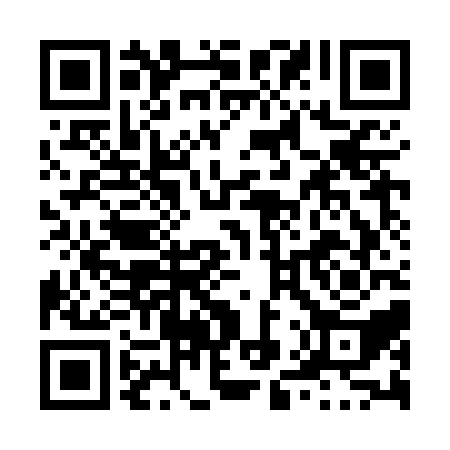 Prayer times for Ohio-Du-Barachois, New Brunswick, CanadaMon 1 Jul 2024 - Wed 31 Jul 2024High Latitude Method: Angle Based RulePrayer Calculation Method: Islamic Society of North AmericaAsar Calculation Method: HanafiPrayer times provided by https://www.salahtimes.comDateDayFajrSunriseDhuhrAsrMaghribIsha1Mon3:295:311:226:469:1311:152Tue3:305:311:226:469:1311:143Wed3:315:321:226:469:1311:134Thu3:325:331:236:469:1211:135Fri3:335:331:236:469:1211:126Sat3:345:341:236:469:1111:117Sun3:365:351:236:469:1111:108Mon3:375:361:236:469:1011:099Tue3:385:361:236:459:1011:0810Wed3:405:371:236:459:0911:0611Thu3:415:381:246:459:0911:0512Fri3:435:391:246:459:0811:0413Sat3:445:401:246:449:0711:0314Sun3:465:411:246:449:0711:0115Mon3:475:421:246:449:0611:0016Tue3:495:431:246:439:0510:5817Wed3:515:441:246:439:0410:5718Thu3:525:451:246:429:0310:5519Fri3:545:461:246:429:0210:5420Sat3:565:471:246:419:0110:5221Sun3:575:481:246:419:0010:5122Mon3:595:491:246:408:5910:4923Tue4:015:501:246:408:5810:4724Wed4:035:511:256:398:5710:4525Thu4:045:521:256:388:5610:4426Fri4:065:531:256:388:5510:4227Sat4:085:551:246:378:5410:4028Sun4:105:561:246:368:5310:3829Mon4:125:571:246:358:5110:3630Tue4:145:581:246:358:5010:3431Wed4:155:591:246:348:4910:32